ДОГОВОРвозмездного оказания услуг на прием квалификационного экзамена частного охранника с применением служебного огнестрельного оружия, гражданского оружия, специальных средств и физической силы.     Частное учреждение ДПО «Северо-Кавказский Центр», именуемое в дальнейшем Исполнитель, в лице директора Зрумовой Татьяны Андреевны, действующей на основании Устава с одной стороны, и гражданин РФ  ,   именуемый в дальнейшем Заказчик, с другой стороны, в соответствии с Правилами оказания платных образовательных услуг, утвержденным Постановлением Правительства Российской Федерации от 15 сентября 2020г. № 1441, заключили настоящий Договор о нижеследующем:Предмет ДоговораСогласно Приложения № 6 к Постановлению Правительства РФ от 14 августа 1992г. № 587 (Правила сдачи квалификационного экзамена с изменениями и дополнениями от 25 июля 2017г.) Исполнитель принимает на себя  обязательства по предоставлению Заказчику, на платной основе прием квалификационного экзамена по проверке теоретических и практических знаний правил применения огнестрельного оружия, специальных средств и физической силы;Прием квалификационного экзамена осуществляется после прохождения профессионального обучения по выбранной квалификации для работы в качестве частного охранника. Прием квалификационного экзамена проводится в соответствии с графиком.Место организации и проведения квалификационного экзамена.Место приема теоретической и практической части квалификационного экзамена: КБР, гор. Нальчик, ул. Мечиева, 205;Место проведения зачетных стрельб: КБР, гор. Нальчик, ул. Кабардинская, 191 ПОУ РУССЦ РО ООГО «ДОСААФ РФ» КБР    2.2. Содержание упражнений, используемых при приеме квалификационного экзамена по проверке практических навыков применения огнестрельного оружия, специальных средств и физической силы, определяется с учетом требований, предъявляемых к частным охранникам на пригодность к действиям в условиях, связанных с применением огнестрельного оружия, специальных средств и физической силы.Обязанности ИсполнителяИсполнитель обязан:Организовать и обеспечить надлежащее оказание услуг, предусмотренных п. 1.1 настоящего Договора;Обеспечить прием квалификационного экзамена в помещениях, которые должны соответствовать санитарным и гигиеническим требованиям.Проверку теоретических знаний осуществлять при помощи персональных электронно-вычислительных машин (либо путем письменного или устного опроса по экзаменационным билетам); По желанию Заказчика на безвозмездной основе проводить подготовку к сдаче квалификационного экзамена;Перед проведением практической части квалификационного экзамена по правилам применения огнестрельного оружия, специальных средств и физической силы проводить инструктаж; Не сдавшим теоретическую часть квалификационного экзамена либо практические навыки применения огнестрельного оружия, специальных средств, решением комиссии устанавливается время и место повторной сдачи квалификационного экзамена указанных знаний и навыков;Оказывать иные услуги по соглашению Заказчика, в рамках предмета Договора;Согласно Приложения № 9 к Административному регламенту по итогам квалификационного экзамена не позднее 5-ти рабочих дней со дня принятия комиссией соответствующего решения выдать свидетельство установленного образца о присвоении квалификации частного охранника;Соблюдать условия настоящего Договора и дополнительных соглашений, заключенных с Заказчиком; Исполнитель вправе:Устанавливать учебный график и учебное расписание для безвозмездной подготовки к сдачи квалификационного экзамена;Требовать своевременной оплаты предоставленных услуг;Считать занятия проведенными, если Заказчик пропустил их без уважительной причины;Переносить дату и время проведения занятий и приема квалификационного экзамена, предварительно уведомив об этом Заказчика не позднее, чем за 1 день;Переносить сроки занятий или сдачи квалификационного экзамена в случае неявки Заказчика по уважительной причине;Отказаться от исполнения настоящего Договора при условии возмещения убытков Заказчику;Заказчик обязан:Представить члену квалификационной комиссии паспорт, мед. справку формы – 002-ЧО/У, мед. заключение формы – 003-О/У, документ об окончании профессиональной подготовки;Оплатить оказанные ему услуги в сроки и в порядке, определенные настоящим Договором;Извещать Исполнителя об уважительных причинах отсутствия в день занятий или сдачи квалификационного экзамена. Представлять документы, свидетельствующие об уважительной причине отсутствия;  Соблюдать условия настоящего Договора и дополнительных соглашений, заключаемых с Исполнителем;Бережно относится к имуществу Исполнителя и третьих лиц;Возмещать ущерб, причиненный имуществу Исполнителя и третьих лиц в соответствии с законодательством Российской Федерации.Заказчик вправе:Заказчик имеет право посещать безвозмездные занятия по подготовке к сдаче квалификационного экзамена, пользоваться учебно-методическими материалами, учебной литературой и оборудованием, предоставляемые Исполнителем в образовательных целях;Заключать с Исполнителем соглашения на оказание дополнительных образовательных услуг;В любое время, до начала занятий или сдачи квалификационного экзамена, отказаться от исполнения настоящего Договора;Размер и порядок оплаты услуг Исполнителя4.1 Услуги оплачиваются 100% (сто процентным) авансовым платежом;4.2  Оплата услуг по приему квалификационного экзамена производится наличными в кассу ЧУ ДПО «СК Центр» из расчета: __________________________ (НДС не облагается, в соответствии с положениями статей 346.11 – 346.13 главы 26.2 НК РФ), или  перечислением на расчетный счет ЧУ ДПО «СК Центр». Дополнительные образовательные услуги оплачиваются по соглашению Сторон.5. Изменение и расторжение Договора5.1 Условия, на которых заключен настоящий Договор, могут быть изменены либо по соглашению Сторон, либо в соответствии с действующим законодательством Российской Федерации. Изменения и дополнения к настоящему Договору, а так же все соглашения между Исполнителем и Заказчиком составляются в письменной форме;5.2 Настоящий Договор, может быть, расторгнут по соглашению Сторон; 5.3 По инициативе одной из Сторон договор, может быть, расторгнут по основаниям, предусмотренным действующим законодательством Российской Федерации;5.4  Если Заказчик своим поведением систематически нарушает права и законные интересы других  обучающихся или  сдающих  квалификационный экзамен, расписание занятий или препятствует нормальному осуществлению образовательного процесса или сдачи квалификационного экзамена, Исполнитель вправе отказаться от исполнения Договора после 2-го предупреждения. Стоимость услуг при этом Заказчику не возвращается;5.5 Договор считается расторгнутым со дня письменного уведомления Исполнителем Заказчика об отказе от исполнения Договора.6. Ответственность Сторон6.1 Стороны несут ответственность в соответствии с законодательством Российской Федерации;6.2 Стороны освобождаются от ответственности за неисполнение или ненадлежащее исполнение обязательств по Договору при возникновении непреодолимой силы, под которыми понимаются: стихийные бедствия, массовые беспорядки, запретительные действия и иные форс-мажорные обстоятельства.7. Иные положения7.1 Споры между Сторонами разрешаются путем переговоров. При не урегулировании Сторонами возникших разногласий спор решается в судебном порядке;7.2 Настоящий Договор составлен в двух экземплярах, один из которых хранится у Исполнителя, а другой передается Заказчику.8.Срок Договора 8.1 Договор вступает в силу с момента его подписания Сторонами и действует до полного исполнения обязательств по нему.9. Реквизиты и подписи Сторон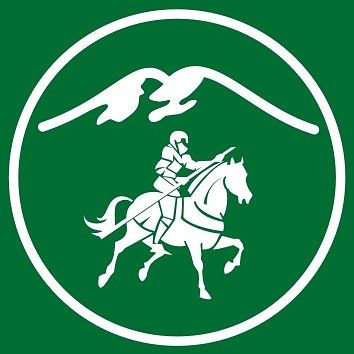 Частное учреждениедополнительного профессионального образования«Северо-Кавказский Центр»Государственная лицензия № 2236 от 14 октября 2019г.КБР , г. Нальчик«»20____г.ИсполнительОбучаемыйДиректор ЧУ ДПО «СК Центр»___________________  Т.А. Зрумова               (подпись)